Publicado en Madrid el 18/06/2019 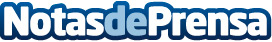  Avanti Lean lanza avant starter, la primera plataforma de compras al alcance de todas las empresasLa Consultora de compras Avanti Lean lanza avant starter, una nueva plataforma de compras "low cost", para que todas las empresas, independientemente de su sector, tamaño o volumen de compras, pueda por fin competir con las grandes corporaciones. Hasta ahora muchas empresas no podían acceder a estos tipos de herramientas, bien por no contar con un volumen de compras que les permita rentabilizar rápidamente la inversión, o bien porque el coste de estas herramientas suele ser altoDatos de contacto:valentina carmassi91 7372001Nota de prensa publicada en: https://www.notasdeprensa.es/avanti-lean-lanza-avant-starter-la-primera Categorias: Finanzas Emprendedores Logística E-Commerce Consumo Otras Industrias http://www.notasdeprensa.es